Марочкина Марина Алексеевнапсихолог-консультант, преподаватель психологии, специалист в области телесно-ориентированной психотерапии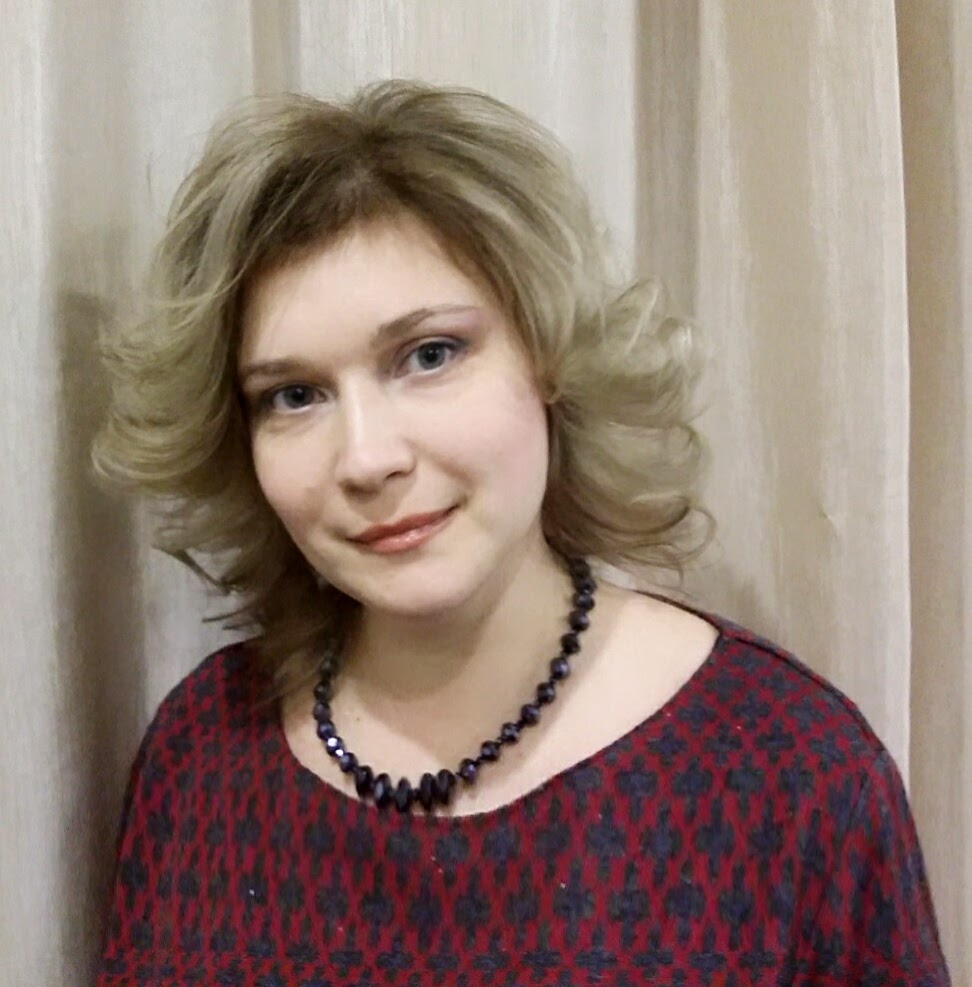 К специалисту можно обратиться по вопросам:- Индивидуального консультирования (повышенная тревожность, поиск смысла жизни, сложности во взаимодействии с окружающими людьми, и т.д.);- Семейного консультирования (работа с семейными парами, консультирование в добрачный период, а также в период развода);
- Консультирование по вопросам детско-родительских  отношений, а также взаимоотношений с родителями и родственниками мужа/жены-  Обучения методам психической регуляции (нервно-мышечной релаксации, аутогенной тренировки).Телефон: 8 (928) 426 -91-50Подробнее: https://www.b17.ru/cvet1106/